О принятии мер по очистке от снега и наледи территорий, кровель зданий и сооружений на территории  сельского поселения Саитбабинский сельсовет муниципального района Гафурийский район Республики БашкортостанС целью предупреждения возникновения несчастных случаев с жителями муниципального района в результате обрушения с кровель зданий снега, сосулек, обеспечения безопасности жителей и предотвращения несчастных случаев на территории сельского поселения Саитбабинский сельсовет муниципального района Гафурийский район Республики Башкортостан, в соответствии с Федеральным законом от 06.10. 2003 года № 131-ФЗ «Об общих принципах организации местного самоуправления в Российской Федерации» Администрация сельского поселения Саитбабинский сельсовет муниципального района Гафурийский район Республики БашкортостанПостановляет:1.Рекомендовать руководителям предприятий и учреждений, независимо от организационно-правовых форм собственности, собственникам индивидуальных жилых домов, владельцам зданий и сооружений, индивидуальным предпринимателям:1.1.Принять необходимые меры по выявлению и экстренной ликвидации снежно-ледяных масс и сосулек на кровлях домов, зданий и сооружений с массовым пребыванием людей.1.2.Назначить ответственных лиц по очистке крыш зданий от снежного покрова и сосулек, в дальнейшем осуществлять контроль за техническим состоянием, надежностью конструкций большепролетных зданий и сооружений.1.3.Организовать работы в соответствии с требованиями правил техники безопасности. На местах очистки устанавливать знаки, запрещающие переходное движение и ограждения, при необходимости выделять дежурных в охранной зоне для предупреждения пешеходов и водителей автотранспорта.1.4.При невозможности своевременной очистке кровель от снежно-ледяных масс и сосулек, в опасных местах установить ограждения, препятствующие доступ пешеходов.1.5.Организовать работы по очистке снега по периметру зданий (очистка отмосток);1.6.Организовать субботники по уборке территорий от снега, очистке кровель и козырьков домов, очистке и посыпке дорог реагентами (песко-соляной смесью), уборке дворовых территорий, уборке при подходах (подъездах) к социально значимым объектам. 2. Разместить данное Постановление на официальном сайте    Администрации  сельского поселения Саитбабинский сельсовет муниципального района Гафурийский район Республики Башкортостан по адресу: http://saitbaba.ru/.3. Контроль за исполнением настоящего постановления оставляю за   собой.            Глава сельского поселения 		                           	В.С.КунафинБАШ?ОРТОСТАН РЕСПУБЛИКА№Ы;АФУРИ РАЙОНЫ МУНИЦИПАЛЬ РАЙОНЫНЫ*СЭЙЕТБАБА АУЫЛСОВЕТЫ АУЫЛ БИЛ"М"№ЕХАКИМИ"ТЕБАШ?ОРТОСТАН РЕСПУБЛИКА№Ы;АФУРИ РАЙОНЫ МУНИЦИПАЛЬ РАЙОНЫНЫ*СЭЙЕТБАБА АУЫЛСОВЕТЫ АУЫЛ БИЛ"М"№ЕХАКИМИ"ТЕ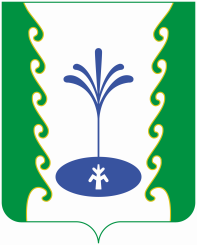 АДМИНИСТРАЦИЯСЕЛЬСКОГО ПОСЕЛЕНИЯСАИТБАБИНСКИЙ СЕЛЬСОВЕТМУНИЦИПАЛЬНОГО РАЙОНА ГАФУРИЙСКИЙ РАЙОНРЕСПУБЛИКИ БАШКОРТОСТАНАДМИНИСТРАЦИЯСЕЛЬСКОГО ПОСЕЛЕНИЯСАИТБАБИНСКИЙ СЕЛЬСОВЕТМУНИЦИПАЛЬНОГО РАЙОНА ГАФУРИЙСКИЙ РАЙОНРЕСПУБЛИКИ БАШКОРТОСТАН?АРАРПОСТАНОВЛЕНИЕ15 ноябрь, 2022 йыл№ 6315 ноября  2022 года